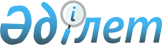 Об утверждении Правил служебной этики государственных служащих Республики Казахстан
					
			Утративший силу
			
			
		
					Указ Президента Республики Казахстан от 16 июня 1997 г. N 3542. Утратил силу - Указом Президента РК от 21 января 2000 г. N 328 ~U000328.
     Постановляю:
     1. Утвердить Правила служебной этики государственных служащих
Республики Казахстан (прилагаются).
     2. Настоящий Указ вступает в силу со дня подписания.

     Президент
Республики Казахстан

                                        Утверждены
                                     Указом Президента
                                    Республики Казахстан
                                  от 16 июня 1997 г. N 3542

                              Правила
              служебной этики государственных служащих
                        Республики Казахстан






          Пребывание на государственной службе есть выражение особого
доверия со стороны общества и государства, предполагающее, что
государственный служащий должен соблюдать общепринятые этические
нормы и принципы, в том числе установленные в настоящих Правилах.




          1. Государственный служащий при исполнении служебных
обязанностей должен:




          1) строго следовать Конституции, законам и актам Президента
Республики Казахстан;




          2) защищать интересы государства и быть привержен политике
Президента Республики Казахстан;




          3) способствовать укреплению единства народа Казахстана и
межнационального согласия в стране;




          4) не допускать национальной, сословной и родовой
исключительности и розни, а также проявлений дискриминации граждан
по мотивам происхождения, социального, должностного и имущественного
положения, пола, расы, национальности, языка, отношения к религии,
убеждений, места жительства или по любым иным обстоятельствам;




          5) соблюдать общепринятые морально-этические нормы, уважительно
относиться к многообразию обычаев и традиций народа Казахстана;




          6) быть справедливым, объективным и беспристрастным,
противостоять проявлениям коррупции;




          7) применять наиболее эффективные и экономичные способы решения
поставленных задач;




          8) бережно относиться к вверенной государственной
собственности, рационально и эффективно ее использовать;




          9) проявлять скромность, во внеслужебных отношениях не
подчеркивать своего должностного положения;




          10) уважать честь и достоинство других лиц.




          2. Государственный служащий не должен:




          1) брать на себя какие-либо обязательства и предпринимать
действия, способные дискредитировать Республику, нанести ущерб ее
авторитету;




          2) использовать служебную информацию в корыстных и иных личных
интересах;




          3) принимать участие в решении вопросов, наносящих ущерб
интересам государственной службы;




          4) принимать подарки от физических и юридических лиц в связи с
выполнением своих служебных обязанностей;




          5) отдавать подчиненным явно невыполнимые распоряжения и
требовать от них исполнения поручений, выходящих за рамки их
служебных обязанностей;




          6) понуждать подчиненных к совершению противоправных поступков
или поступков, не совместимых с общепринятыми морально-этическими
нормами;




          7) допускать проявлений бюрократизма и волокиты при
рассмотрении обращений граждан и организаций.








					© 2012. РГП на ПХВ «Институт законодательства и правовой информации Республики Казахстан» Министерства юстиции Республики Казахстан
				